AHIA Virtual Learning Speaker Form 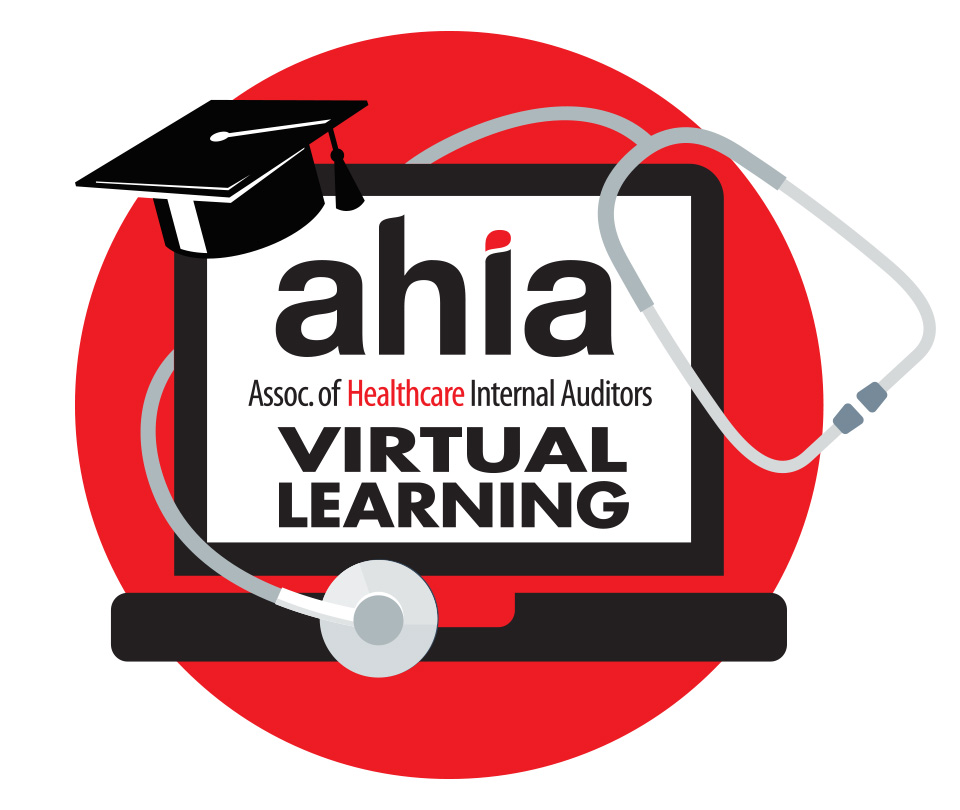 Thank you for your interest in presenting an AHIA sponsored webinar. Please complete this form and return to hlundgren@kellencompany.com  One form must be completed for each session.SPEAKER INFORMATION (copy this section as needed if multiple speakers will present)Name: Credentials:Title:Organization:Contact Information:Contact Information:Phone:Contact Information:Contact Information:E-mail:  Mailing Address:(City, State, Zip & Country)Mailing Address:(City, State, Zip & Country)Mailing Address:(City, State, Zip & Country)Speaker Biography (Your bio should be 100-150 words, do NOT attach your resume or type “see attached”):Speaker Biography (Your bio should be 100-150 words, do NOT attach your resume or type “see attached”):Speaker Biography (Your bio should be 100-150 words, do NOT attach your resume or type “see attached”):Speaker Biography (Your bio should be 100-150 words, do NOT attach your resume or type “see attached”):SESSION INFORMATION  Session Title:Session Synopsis: (100-150 words)Session Synopsis: (100-150 words)Session Synopsis: (100-150 words)Keywords: 3 keywords are requiredKeywords: 3 keywords are requiredHave you previously presented this exact same presentation for AHIA or any other organization/institution?     Yes     NoIf you answered “Yes,” where and when did you give this presentation? ____________________________________________________________________________________Have you previously presented this exact same presentation for AHIA or any other organization/institution?     Yes     NoIf you answered “Yes,” where and when did you give this presentation? ____________________________________________________________________________________Have you previously presented this exact same presentation for AHIA or any other organization/institution?     Yes     NoIf you answered “Yes,” where and when did you give this presentation? ____________________________________________________________________________________SESSION INFORMATION (Continued)SESSION INFORMATION (Continued)SESSION INFORMATION (Continued)Level: (Double click on appropriate level)	All                    	Introductory	Professional Level descriptions:All: Session provides information that will benefit all levels of knowledge and experience.Introductory: Learning activity level most beneficial to auditors new to a skill or an area.  These individuals are often at the staff or entry level in organizations, although such programs may also benefit a seasoned professional with limited exposure to the area.Professional: Learning most useful for individuals with detailed knowledge in an area or topic.  Professional level programs are often appropriate for mid and senior level professionals within an organization; however, they may also be beneficial for other professionals with specialized knowledge in a subject area.Prerequisites:Please describe any prerequisites for this session	None	As Follows:____________________________________________________________________________________Please list any deliverables, such as checklists, audit templates, that you will provide along with your Power Point presentation:	Procedures/Guidelines	Audit Templates/Reports	ResourcesLevel: (Double click on appropriate level)	All                    	Introductory	Professional Level descriptions:All: Session provides information that will benefit all levels of knowledge and experience.Introductory: Learning activity level most beneficial to auditors new to a skill or an area.  These individuals are often at the staff or entry level in organizations, although such programs may also benefit a seasoned professional with limited exposure to the area.Professional: Learning most useful for individuals with detailed knowledge in an area or topic.  Professional level programs are often appropriate for mid and senior level professionals within an organization; however, they may also be beneficial for other professionals with specialized knowledge in a subject area.Prerequisites:Please describe any prerequisites for this session	None	As Follows:____________________________________________________________________________________Please list any deliverables, such as checklists, audit templates, that you will provide along with your Power Point presentation:	Procedures/Guidelines	Audit Templates/Reports	ResourcesLength: (Double click on appropriate length of time)    50 minutes     100 minutes      Other, please list: ________________________Session Format:  	Group-Internet Based	Other, please list: ______________________Session Content: 	Theory	PracticeField of Study (Select Only One): 	Auditing	Specialized Knowledge	Auditing Governmental	Accounting	Accounting Governmental	Behavioral Ethics	Finance	Personal Development	Information Technology	Business Management and Organization	Business Law	Economics	Management Services	Regulatory Ethics	Statistics	Taxes	Communications and Marketing	Computer Software and Applications	Personnel/Human Resources	ProductionTarget Audience Description (who should attend):Target Audience Description (who should attend):Target Audience Description (who should attend):Learning Objectives: (please provide 3 objectives at minimum) The objective provided will be used for promotion of your session along as well as a template for evaluation of how well your session meets the stated objectives. Learning objectives should (1) focus on the learner, and (2) contain action verbs that describe measurable behaviors. Verbs to consider when writing learning objectives: list, describe, recite, write compute, discuss, explain, predict apply, demonstrate, prepare, use analyze, design, select, utilize compile, create, plan, revise assess, compare, rate, critiqueVerbs to avoid when writing learning objectives: know, understand, learn, appreciate, become aware of, become familiar with Learning Objectives: (please provide 3 objectives at minimum) The objective provided will be used for promotion of your session along as well as a template for evaluation of how well your session meets the stated objectives. Learning objectives should (1) focus on the learner, and (2) contain action verbs that describe measurable behaviors. Verbs to consider when writing learning objectives: list, describe, recite, write compute, discuss, explain, predict apply, demonstrate, prepare, use analyze, design, select, utilize compile, create, plan, revise assess, compare, rate, critiqueVerbs to avoid when writing learning objectives: know, understand, learn, appreciate, become aware of, become familiar with Learning Objectives: (please provide 3 objectives at minimum) The objective provided will be used for promotion of your session along as well as a template for evaluation of how well your session meets the stated objectives. Learning objectives should (1) focus on the learner, and (2) contain action verbs that describe measurable behaviors. Verbs to consider when writing learning objectives: list, describe, recite, write compute, discuss, explain, predict apply, demonstrate, prepare, use analyze, design, select, utilize compile, create, plan, revise assess, compare, rate, critiqueVerbs to avoid when writing learning objectives: know, understand, learn, appreciate, become aware of, become familiar with ADDITIONAL DETAILS:Please indicate if you have any date/time preferences or restrictions: Please let us know anything else the Virtual Learning Committee needs to know about this session:Please indicate if you have any date/time preferences or restrictions: Please let us know anything else the Virtual Learning Committee needs to know about this session:PRESENTER AGREEMENT/AUTHORIZATION:We ask for your advanced agreement to expand AHIA authority to provide the educational content to AHIA members through additional delivery methods, inclusive of the AHIA certification and Virtual Learning programs. *Nothing in this agreement shall be construed as limiting, negating or otherwise restricting the Presenter’s right to present the same or similar material as presented in the presentation in any other media, setting, or venue at any point in time. Please indicate your agreement/authorization of the following below:“I, _____________________________ [Presenter’s Name], hereby authorize AHIA and/or its agent(s) the right to record this webinar and use materials, name and likeness.  I hereby grant AHIA a perpetual, royalty-free license to record, use, sell, reproduce and distribute this Presentation (including the video and/or audio recording of the Presentation and all handouts and presentations).  I further grant permission to AHIA to make the recording of this Presentation, handouts and related materials available online through the AHIA website, for fee or free to AHIA members and non-members.” 	I authorize AHIA permission as stated above.	I do not authorize AHIA permissions as stated above.Signature:___________________________________________________________________________________Date:_______________________________________________________________________________________*Acceptance or declination of this agreement will not prohibit you from presenting this webinar. For office use only:AHIA body of knowledge subject matter area classification: Business Aspects of Care Setting Revenue Cycle: Health Insurance Provider Revenue Cycle: Health Care Provider Regulatory Environment: Regulatory Bodies & Regulations Core Business Functions: Operational/ Financial Core Business Functions: Information Technology Core Business Functions: Compliance Core Business Functions: Administrative FunctionsInclude in LMS                    Yes                          No  General Webinar  Tech Talk  AHIA Epic User Group  Other: ____________________